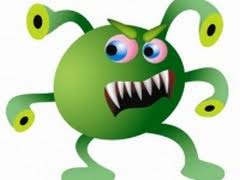 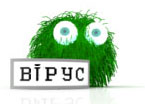 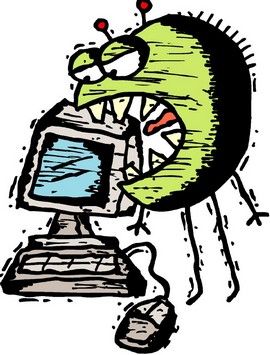 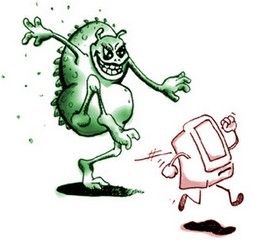 Загальна інформація щодо профілактикиМи живемо на стику двох тисячоліть, коли людство вступило в епоху нової науково-технічної революції.До кінця двадцятого століття люди опанували багатьма таємницями перетворення речовини і енергії і зуміли використовувати ці знання для поліпшення свого життя. Але окрім речовини і енергії в житті людини величезну роль грає ще одна складова – інформація. Це найрізноманітніші відомості, повідомлення, вісті, знання, уміння.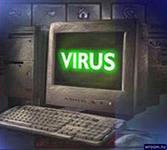 В середині нашого сторіччя з'явилися спеціальні пристрої – комп'ютери, орієнтовані на зберігання і перетворення інформації і відбулася комп'ютерна революція.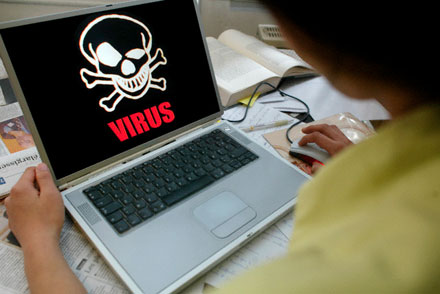 Сьогодні масове застосування персональних комп'ютерів, на жаль, виявилося пов'язаним з появою програм-вірусів, що самовідтворюються, перешкоджають нормальній роботі комп'ютера, руйнують файлову структуру дисків і що завдають збитку інформації, що зберігається в комп'ютері.Не дивлячись на прийняті в багатьох країнах закони про боротьбу з комп'ютерними злочинами і розробку спеціальних програмних засобів захисту від вірусів, кількість нових програмних вірусів постійно росте. Це вимагає від користувача персонального комп'ютера знань про природу вірусів, способи зараження вірусами і захисту від них.Ніякі найнадійніші і розумніші заходи не зможуть забезпечити стовідсотковий захист від комп'ютерних вірусів і троянських програм, але, виробивши для себе ряд правив, ви істотно понизите вірогідність вірусної атаки і ступінь можливого збитку. Одним з основних методів боротьби з вірусами є, як і в медицині, своєчасна профілактика. Комп'ютерна профілактика складається з невеликої кількості правив, дотримання яких значно знижує вірогідність зараження вірусом і втрати яких-небудь даних. Нижче перераховані основні правила безпеки, виконання яких дозволить вам уникати вірусних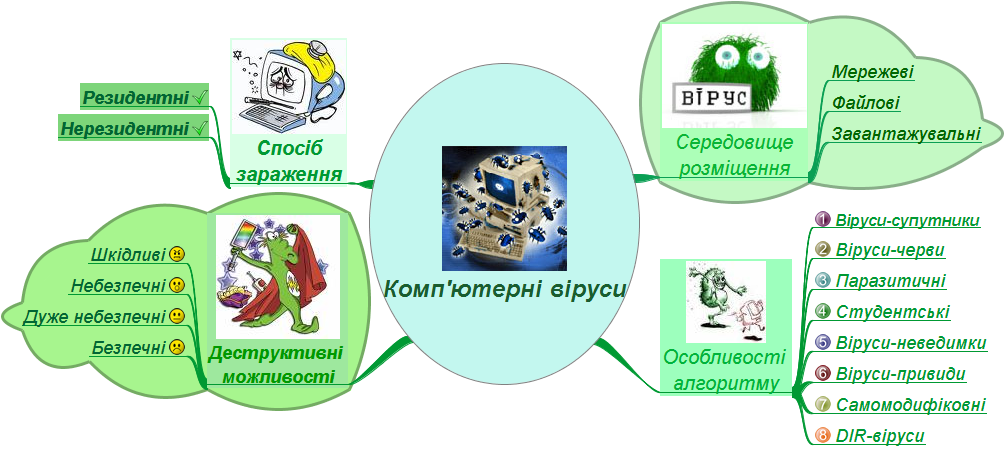 Як боротися із вірусамиКожного з нас цікавить така інформація, як правила боротьби з вірусами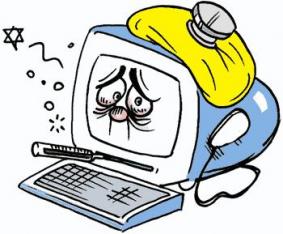 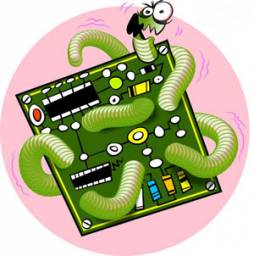 Правило першеВкрай обережно ставтеся до програм і документів Word/Excel, які отримуєте з глобальних мереж. Перед тим, як запустити файл на виконання або відкрити документ/таблицю, обов'язково перевірте їх на наявність вірусів. Використовуйте спеціалізовані антивіруси для перевірки всіх файлів, що приходять по електронній пошті (і по Internet в цілому). 
 Правило друге - захист локальних мережДля зменшення ризику заразити файл на сервері адміністраторам мереж слід активно використовувати стандартні можливості захисту мережі обмеження прав користувачів; установку атрибутів «тільки на читання» або навіть «тільки на запуск» для всіх виконуваних файлів (на жаль, це не завжди виявляється можливим) і т.д. Використовуйте спеціалізовані антивіруси, перевіряльники «на льоту» файли, до яких йде звернення. Якщо це з якої-небудь причини неможливо, регулярно перевіряйте сервер звичайними антивірусними програмами. Правило третє.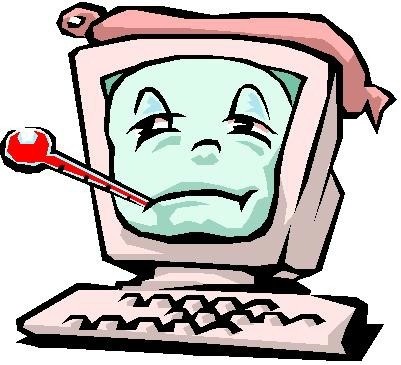  Краще купувати дистрибутивні копії програмного забезпечення у офіційних продавців, ніж безкоштовно або майже безкоштовно копіювати їх з інших джерел або купувати піратські копії. При цьому значно знижується ймовірність зараження, хоча відомі випадки купівлі інфікованих дистрибутивів. Як наслідок з цього правила випливає необхідність зберігання дистрибутивних копій програмного забезпечення (у тому числі копій операційної системи), причому копії бажано зберігати на захищених від записи дискетах. Правило четвертеНамагайтеся не запускати неперевірені файли, в тому числі отримані з комп'ютерної мережі. Бажано використовувати тільки програми, отримані з надійних джерел. Перед запуском нових програм обов'язково перевірте їх одним або декількома антивірусами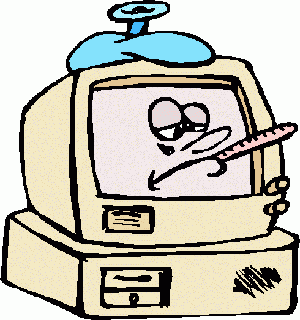 Не забувайте що, можна привести масу фактів, які свідчать про те, що загроза інформаційному ресурсу зростає з кожним днем, піддаючи в паніку відповідальних осіб в банках, на підприємствах і в компаніях у всьому світі. І загроза ця виходить від комп'ютерних вірусів, які спотворюють або знищують життєво важливу, цінну інформацію, що може привести не тільки до фінансових втрат, але і до людських жертв.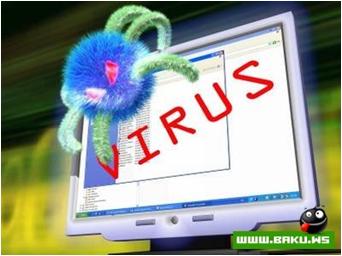 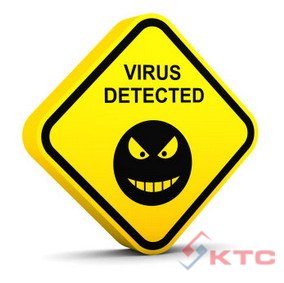 Більше можна дізнатися тут:http://ua.textreferat.com/referat-7822.htmlhttp://www.unicyb.kiev.ua/~boiko/it/ref/Rubinets_referat.htmhttp://www.crime-research.ru/articles/Kripco0204/ПідготувалаСтудентка групи М-12Цибульська Тетяна